Наименование объектаИнвентарный номер ЕГРНИ или реестровый номер ЕРИМестоположение объектаХарактеристика объектаИнженерная и транспортная инфраструктураОбщая площадь предлагаемая к сдаче в аренду, кв.м. Предполагаемое целевое использованиеФотография объектаЗдание магазина №20 «Все для дома»420/С-41613231291, Республика Беларусь, Гродненская обл., Лидский р-н, г.Лида, ул. Чехова, 16А7Здание специализированное розничной торговлиВ помещении имеются сети отопления, электроснабжения, холодного и горячего водоснабжения874.0Склад, Магазин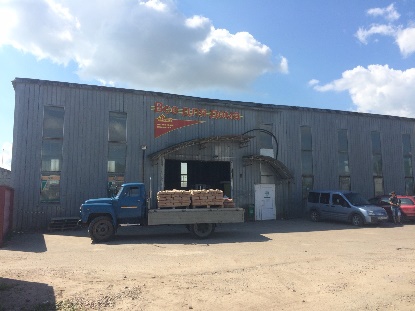 Здание проходной товарной базы420/С-54861231291, Республика Беларусь, Гродненская обл., Лидский р-н, г.Лида, ул. Чехова, 16БЗдание специализированное складов, торговых баз, баз материально-технического снабжения, хранилищВ помещении имеются сети отопления, электроснабжения, холодного и горячего водоснабжения104.7Офис, услуги, склад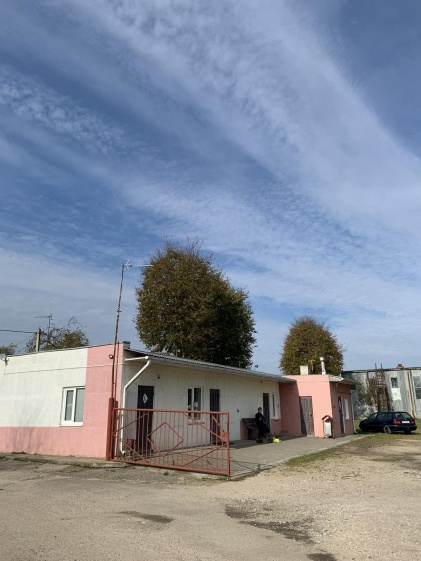 Металлический склад231291, Республика Беларусь, Гродненская обл., Лидский р-н, г.Лида, ул. Чехова, 18Здание специализированное складов, торговых баз, баз материально-технического снабжения, хранилищВ помещении имеется сеть электроснабжения1675.0Склад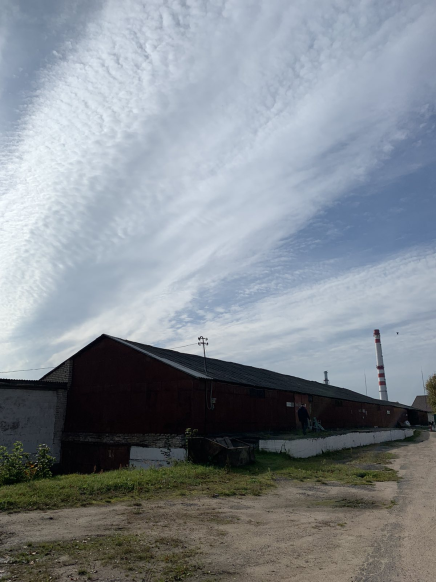 Здание большого склада420/С-68372231291, Республика Беларусь, Гродненская обл., Лидский р-н, г.Лида, ул. Чехова, 16ВЗдание специализированное складов, торговых баз, баз материально-технического снабжения, хранилищВ помещении имеется сеть электроснабжения555.2Склад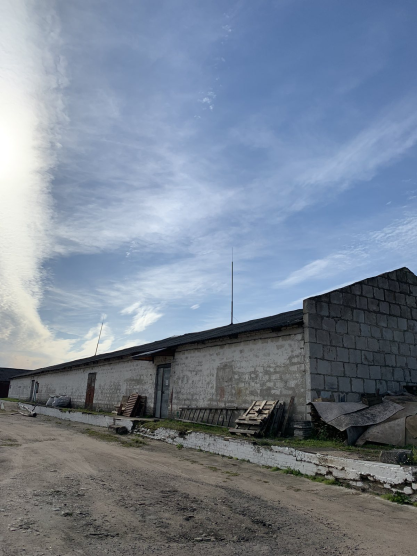 Производственные склады с цехом фасовки231291, Республика Беларусь, Гродненская обл., Лидский р-н, г.Лида, ул. Чехова, 18Здание специализированное складов, торговых баз, баз материально-технического снабжения, хранилищВ помещении имеются сети отопления, электроснабжения, холодного и горячего водоснабжения21175Производство, услуги, склад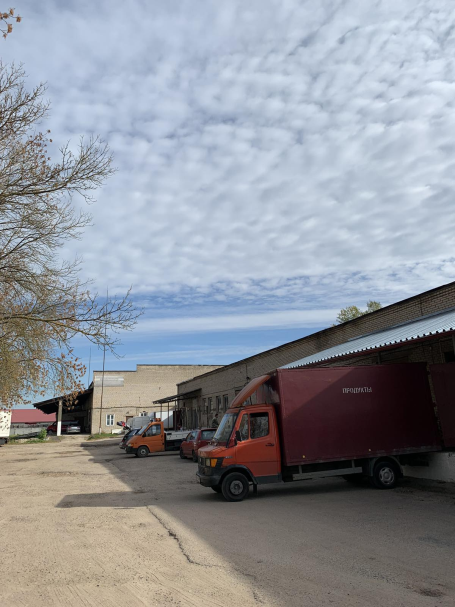 Тарный склад товарной базы231291, Республика Беларусь, Гродненская обл., Лидский р-н, г.Лида, ул. Чехова, 18Здание специализированное складов, торговых баз, баз материально-технического снабжения, хранилищВ помещении имеется сеть электроснабжения667Склад, гараж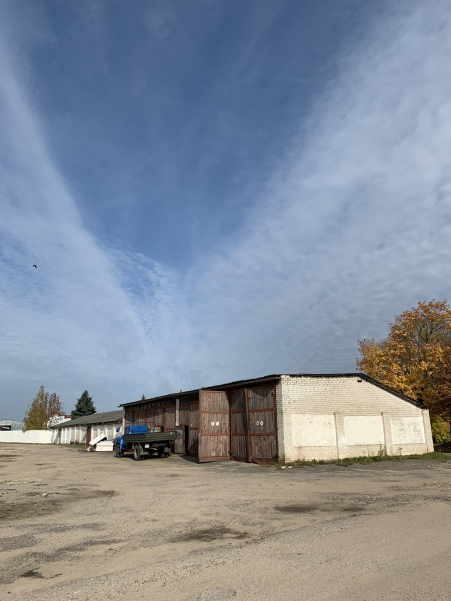 